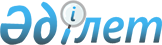 О признании утратившим силу некоторых решений Шуского районного маслихатаРешение Шуского районного маслихата Жамбылской области от 21 июня 2018 года № 29-5. Зарегистрировано Департаментом юстиции Жамбылской области 11 июля 2018 года № 3895
      Примечание РЦПИ.

      В тексте документа сохранена пунктуация и орфография оригинала.
      В соответствии с пунктом 5 статьи 7 Закона Республики Казахстан от 23 января 2001 года "О местном государственном управлении и сомоуправлении в Республике Казахстан" районный маслихат РЕШИЛ:
      1. Признать утратившим силу следующие решения Шуского районного маслихата:
      1) Решение Шуского районного маслихата от 16 мая 2016 года № 2-7 "О предоставлении единовременной социальной помощи" (зарегистривано в реестре государственной регистрации нормативно-правовых актов за № 3102, опубликовано в районной газете "Шуская долина" от 15 июня 2016 года);
      2) Решение Шуского районного маслихата от 20 августа 2015 года № 43-9 "Об установлении единых ставок фиксированного налога по Шускому району" (зарегистрировано в Реестре государственной регистрации нормативных правовых актов за № 2774 опубликовано в районной газете "Шуская долина" от 30 сентября 2015 года).
      2. Контроль за исполнением данного решения возложить на руководителя аппарата районного маслихата С. Сасыкбаева.
      3. Настоящее решение вступает в силу со дня государственной регистрации в органах юстиции и вводится в действие по истечении десяти календарных дней после дня его первого официального опубликования.
					© 2012. РГП на ПХВ «Институт законодательства и правовой информации Республики Казахстан» Министерства юстиции Республики Казахстан
				
      Председатель сессии 

Б. Елеуов

      Секретарь маслихата 

Е. Умралиев
